ШУÖМП О С Т А Н О В Л Е Н И Еот __ декабря 2017 года                                                                                   № ___  Республика Коми, Ижемский район, с. ИжмаОб утверждении прейскуранта цен на сувенирную продукцию и платные услуги, оказываемые муниципальным бюджетным учреждением культуры «Ижемский районный историко-краеведческий музей»       Руководствуясь статьей 17, Федерального закона от 06.10.2003№ 131-ФЗ                   «Об общих принципах организации местного самоуправления в Российской Федерации», решением Совета муниципального района «Ижемский» от 20 июня 2012 № 4-13/8 «О порядке принятия решения об установлении тарифов на услуги (работы) муниципальных предприятий и учреждений», находящихся на территории муниципального района «Ижемский»ПОСТАНОВЛЯЕТ:1. Утвердить прейскурант цен на платные услуги, оказываемые муниципальным бюджетным учреждением культуры «Ижемский районный историко-краеведческий музей» с 1 января 2018 года  согласно приложению 1.2. Утвердить прейскурант цен на сувенирную продукцию муниципального бюджетного учреждения культуры «Ижемский районный историко-краеведческий музей» с 1 января 2018 года согласно приложению 2.3. Настоящее постановление вступает в силу со дня официального обнародования (опубликования) и распространяется   на правоотношения, возникающие с 01 января 2018 года.Руководитель администрации муниципального района «Ижемский»                                                 Л.И. Терентьева                                                                   Приложение 1к постановлению администрации муниципального района «Ижемский»                                                             от __ декабря 2017 г.  № ___  Прейскурант цен на платные услуги, оказываемые муниципальным бюджетным учреждением культуры «Ижемский районный историко-краеведческий музей»с 1 января 2018 годаПриложение 2к постановлению администрации муниципального района «Ижемский»                                                             от __ декабря 2017 г.  № ___  Прейскурант цен на сувенирную продукцию муниципального бюджетного учреждения культуры «Ижемский районный историко-краеведческий музей» с 1 января 2018 года«Изьва»муниципальнöй районсаадминистрация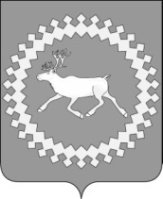 Администрациямуниципального района«Ижемский»№ п/пВиды платных услугЕд. измеренияЦена, руб.IБесплатное посещение, экскурсионное и лекционное обслуживание1Участники ВОВ и труженики тыла (при наличии документов)2Военнослужащие срочной службы3Инвалиды I группы, дети-инвалиды (при наличии документов) и сопровождающий4Сотрудники музеев системы Министерства культуры и Министерства национальной политики5Дети-сироты и дети, оставшиеся без попечения родителей (при наличии документов)6Дети до 3-х лет7Сопровождающий группу учащихся школ, гимназий, лицеев, студентов средних специальных учебных заведений, студентов высших учебных заведений (1 человек)8Сопровождающие группу дошкольников (2 человека)9Открытие выставок10Народный дружинник (при предъявлении удостоверения) (Решение комиссии по вопросам укрепления правопорядка и общественной безопасности при руководителе администрации муниципального района «Ижемский» от 13.04.2017 г.)IIБесплатное посещение (без экскурсионного обслуживания и проведения мероприятий)1Дети возрастом до 16 лет2Студенты средних специальных учебных заведений и профессиональных заведений (лицеев, колледжей), студенты высших учебных заведений (на основании Федерального закона от 5 мая 2014 года № 102-ФЗ «О внесении изменений в статью 12 Закона Российской Федерации «Основы законодательства Российской Федерации о культуре»3Многодетные семьи – каждый четверг месяца (при наличии документов: удостоверение о праве на меры социальной поддержки) (Приказ Министерства Культуры РК от 27.05.2015г. №245-од);4Герои Советского Союза, Герои Российской Федерации и полные кавалеры ордена Славы  (Приказ Министерства Культуры РК от 27.05.2015г. №245-од)IIIВходные билеты (без экскурсионного обслуживания)1Взрослые1 билет50,02Пенсионеры1 билет20,0IVЭкскурсионное обслуживание1Взрослые1 билет70,02Взрослые (вне режима работы по предварительной записи)1 билет100,03Дошкольники (группой)1 билет10,04Учащиеся школ, лицеев, гимназий (группой)1 билет10,05Дошкольники, учащиеся школ, лицеев, гимназий1 билет20,06Студенты средних специальных учебных заведений и профессиональных заведений (лицеев, колледжей), студенты высших учебных заведений1 билет30,07Дошкольники, учащиеся школ, лицеев, гимназий, студенты средних специальных учебных заведений и профессиональных заведений (лицеев, колледжей), студенты высших учебных заведений (вне режима работы музея по предварительной записи)1 билет50,08Пенсионеры, взрослые (инвалиды 2 и 3 группы)1 билет30,09Выездные экскурсии: - дошкольники, учащиеся школ1 билет10,010Пешеходные экскурсии по селу (группа до 15 чел.)с группы, квитанция500,011Автобусные экскурсии (транспорт заказчика)с группы, квитанция1500,0VРегистрация брака в народных традициях в интерьере музея2000,0VIМастер-классыНа основании приказаVIIТематический подбор фондовых предметов200,0VIIIВыполнение запроса генеалогического характера (при положительном результате)1 запрос300,0IXКсерокопирование1 стр.10,0XСканирование, оцифровка в фондах музея1 предмет10,0XIРаспечатка (черно-белый вариант)1 стр.5,0XIIЛаминирование1 стр.30,0№ п/пВиды платных услугЕд. измеренияЦена, руб.1Магнит (в акриловой оснастке, деревянный)1 шт.50,02Магнит на виниле1 шт.20,03Ручка с надписью1 шт.50,04Чеканка сувенирной монеты:4Без упаковки1 шт.100,04В упаковке1 шт.130,05Блокнот1 шт.50,006Набор открыток1 шт.100,007Туристская схема1 шт.100,008Книга «Ижма – радость моя»1 шт.300,009Книга «Люди Ижемского края»1 шт.300,0010Диск «Облик старой Ижмы»1 шт.200,0011Колокольчик1 шт.150,0012Подкова1 шт.150,0013Магнит «Ижма» керамический1 шт.50,0014Брелок1 шт.80,00Продажа другой сувенирной продукции в зависимости от стоимости материальных запасов (по отдельному прейскуранту)